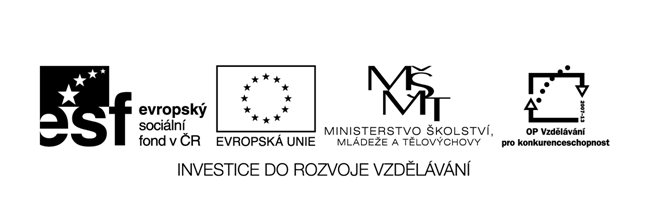 Název školy:  Základní škola a Mateřská škola Kladno, Norská 2633Autor: Mgr. Jana ChmelařováNázev materiálu: VY_12_INOVACE_CJ.4.Chm.33_stavba_slova_pracovni_listDatum: 26. 8. 2013Ročník: čtvrtýVzdělávací oblast: Jazyk a jazyková komunikaceVzdělávací obor: Český jazyk a literaturaNázev: Stavba slova – pracovní listČíslo operačního programu: CZ.1.07/1.4.00/21.3489Název projektu: UČÍME SE S RADOSTÍAnotace:Prezentace je určena žákům 4. ročníku. Žáci si osvojují znalosti o stavběslova. Rozliší kořen slova, předponu a příponovou část. Podle zadání zapíší do tabulky. Pomocí předpon a přípon vytvoří slova příbuzná. Uvědomují si, že koncovky nemění význam slova.Jméno a příjmení………………………………… Datum: …………Následující cvičení zkus vypracovat samostatně. Jestliže si nebudeš vědět rady, podívej se do školního sešitu. Pokud pomoc nenajdeš ani v sešitě, obrať se na učitele. Červeně podtrhni kořen následujících slov:strojek, krajský, nadlesní, lednice, tiskař, pastička, výběh, obchod, hlasatel, výtah, přines, výletní, krok, nepřehraditVypiš všechna slova, která jsou tvořena pomocí předpon:ušij, létání, vaření, odhodit, uviděl, sušička, sběr, babička, denní, zubní, vyléčit, bezstarostný, povyskočit, horolezec……………………………………………………………………………………………………………………………………Vypiš všechna slova, která jsou tvořena pomocí příponové části:kost, lyžovat, dopít, námořnický, strojovna, vyletět, hradní, kolotoč, stavebnice, neuvař, lyžařka, výrobek, háj, čepička……………………………………………………………………………………………………………………………………Vypiš všechna slova, která jsou tvořena pomocí předpony i příponové části:ledovka, výlet, střední, nástrojař, les, nebezpečný, škol, vykřikovat, neletíme, příbalový, rodina, příklad, ústřižek……………………………………………………………………………………………………………………………………Napište slova do tabulky (předpona, kořen, příponová část): výlet, hledání, rozhlasové, rodina, přístavechNapište slova příbuzná s kořenem les:Pozor! Jestliže skloňujeme nebo časujeme, měníme pomocí koncovek pouze tvar slova (hrad/ě, hrad/ech).……………………………………………………………...........................................................................................ŘEŠENÍČerveně podtrhni kořen následujících slov:strojek, krajský, nadlesní, lednice, tiskař, pastička, výběh, obchod, hlasatel, výtah, přines, výletní, krok, nepřehraditVypiš všechna slova, která jsou tvořena pomocí předpon:ušij, létání, vaření, odhodit, uviděl, sušička, sběr, babička, denní, zubní, vyléčit, bezstarostný, povyskočit, horolezecušij, odhodit, uviděl, vyléčit, bezstarostný, povyskočitVypiš všechna slova, která jsou tvořena pomocí příponové části:kost, lyžovat, dopít, námořnický, strojovna, vyletět, hradní, kolotoč, stavebnice, neuvař, lyžařka, výrobek, háj, čepička lyžovat, námořnický, strojovna, vyletět, hradní, stavebnice, lyžařka, výrobek, čepičkaVypiš všechna slova, která jsou tvořena pomocí předpony i příponové části:ledovka, výlet, střední, nástrojař, les, nebezpečný, škol, vykřikovat, neletíme, příbalový, rodina, příklad, ústřižeknástrojař, nebezpečný, vykřikovat, neletíme, příbalový, ústřižekNapište slova do tabulky (předpona, kořen, příponová část): výlet, hledání, rozhlasové, rodina, přístavechNapište slova příbuzná s kořenem les:lesní, lesník, prales, zalesnit, zálesák, polesí, …Použité zdroje:Cvičení jsou vlastní prací autorky.předponakořenpříponová částpředponakořenpříponová částvýlethledánírozhlasovérodinapřístavech